QUESTIONNAIRE ARG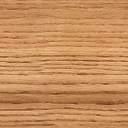 Mai 2017L’objectif de ce questionnaire est de mieux vous connaitre et recenser vos attentes par rapport à l’ARG.Merci donc de bien vouloir remplir ce questionnaire et nous le renvoyer avant le 13 juillet  par mail à residentsgetois@gmail.com ou par courrier ARG le Grand Paradis 63 route des Chavannes Apt 16   74260   Les GetsQ1: Votre nom (non obligatoire) …………………………………………………………………………………Q2 : composition de votre famille (cocher 1 ou plusieurs cases))	1 personne   	2 personnes  	Enfants de moins de 10 ansEnfants entre 11 et 17 ansEnfants de plus de 18 ans   Petits enfants de moins de 10 ansPetits enfants de plus de 10 ansQ3 : Votre logement aux Gets	Un appartementUn ChaletCapacité de logement	2 personnes	3 ou 4 personnes Entre 5 et 8 personnesEntre 9 et 12 personnesPlus de 13 personnesQ4 : où se situe- t’il (se référer à la carte jointe)……………………………………………………………………………………………………………………………………………………….Q5 : Au cours de l’année 2016, pouvez-vous nous dire quand votre logement a été occupé par vous, votre famille, des amis ou des locataires et donner le nombre de nuits (quel que soit le nombre de personnes)Q6 : Vos activités. Merci de nous indiquer les activités que vous pratiquez habituellement et celles que vous aimeriez voir développées par l’ARG	Avez-vous quelque chose à ajouter ?………………………………………………………………………………………………………………………………………………………………………………………………………………………………………………………………………………………………………………………MERCI !PériodeNombre de nuitsPendant les vacances d’hiverEntre les vacances d’hiver et les vacances de FévrierPendant les vacances de FévrierEntre les vacances de Février et les vacances de PaquesPendant les vacances de PaquesEntre les vacances de Pâques et les vacances d’étéPendant les vacances d’été (Juillet/aout)En SeptembreEn OctobrePendant les vacances de la ToussantEntre les vacances de la Toussaint et les vacances de NoelActivitésVous ou votre famille pratiquez aux GetsVous aimeriez que l’ARG proposeSki de pisteSki de fondSki de randonnéePromenades en raquettesPromenades en montagneEscaladeGolfNatationBateauScrabbleBridgeAutres jeux de sociétéRestaurantSoirées entre amisLectureFilmsVisites culturellesAutres (précisez)